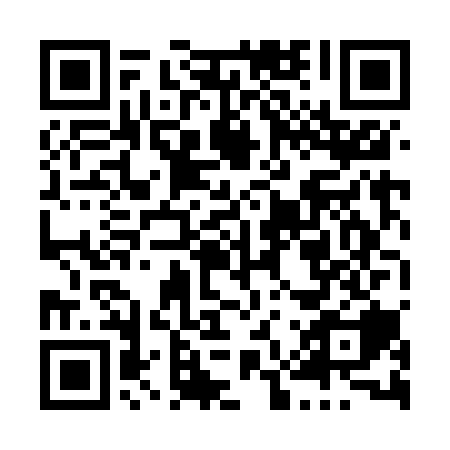 Ramadan times for Allt Suil na Curra, UKMon 11 Mar 2024 - Wed 10 Apr 2024High Latitude Method: Angle Based RulePrayer Calculation Method: Islamic Society of North AmericaAsar Calculation Method: HanafiPrayer times provided by https://www.salahtimes.comDateDayFajrSuhurSunriseDhuhrAsrIftarMaghribIsha11Mon5:015:016:4512:294:136:156:157:5912Tue4:584:586:4212:294:156:176:178:0213Wed4:554:556:3912:294:176:206:208:0414Thu4:524:526:3712:294:186:226:228:0615Fri4:494:496:3412:284:206:246:248:0916Sat4:464:466:3112:284:226:266:268:1117Sun4:444:446:2912:284:236:286:288:1318Mon4:414:416:2612:274:256:306:308:1619Tue4:384:386:2312:274:276:326:328:1820Wed4:354:356:2012:274:296:346:348:2021Thu4:324:326:1812:264:306:366:368:2322Fri4:294:296:1512:264:326:386:388:2523Sat4:264:266:1212:264:346:416:418:2824Sun4:224:226:1012:264:356:436:438:3025Mon4:194:196:0712:254:376:456:458:3326Tue4:164:166:0412:254:386:476:478:3527Wed4:134:136:0212:254:406:496:498:3828Thu4:104:105:5912:244:426:516:518:4029Fri4:074:075:5612:244:436:536:538:4330Sat4:034:035:5412:244:456:556:558:4631Sun5:005:006:511:235:467:577:579:481Mon4:574:576:481:235:487:597:599:512Tue4:544:546:461:235:498:018:019:543Wed4:504:506:431:235:518:038:039:574Thu4:474:476:401:225:528:068:069:595Fri4:434:436:381:225:548:088:0810:026Sat4:404:406:351:225:558:108:1010:057Sun4:374:376:321:215:578:128:1210:088Mon4:334:336:301:215:588:148:1410:119Tue4:304:306:271:216:008:168:1610:1410Wed4:264:266:241:216:018:188:1810:17